Christ Church, Glen Miller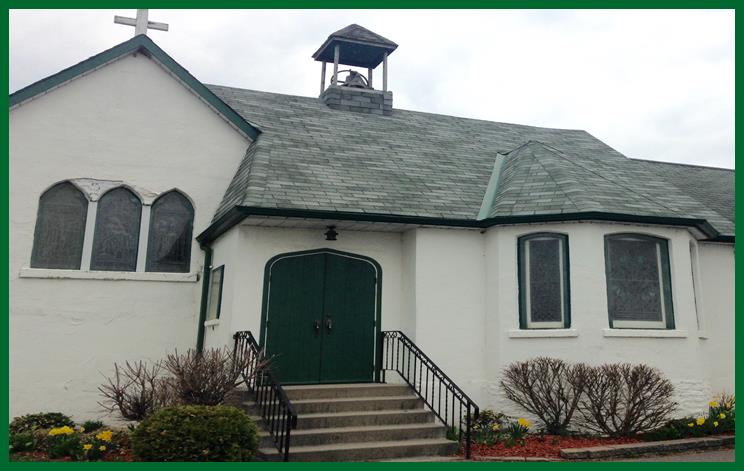 Celebrates Its180th Anniversary!There will be an ACQW Parish ServiceOn Sunday, May 7th  9:00 amWith Bishop Michael OultonPotluck Brunch to FollowDear Friends in Christ,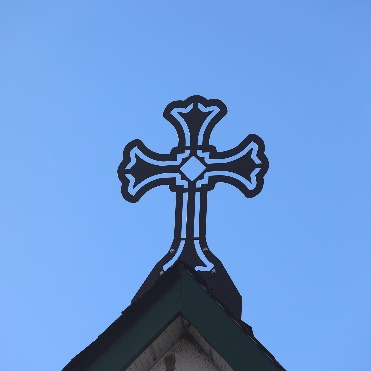 How exciting that we are celebrating another milestone anniversary in the Anglican Churches of Quinte West!  I hope that you will all join with the congregation of Christ Church on May 7th to join them in raising the roof in celebration.   Normally, our regular Parish Services are held on the 5th Sunday of the month, which would be April 30th.  This is an exception to our regular practice.  Sunday, April 30th will be a “regular” Sunday this time around.      Blessings, Rev. Lynn+Other Upcoming Events at Christ ChurchWednesday, April 26th   Roast Beef Dinner Take Out $20/person   For tickets    613.394.4532Saturday, May 13th  Spring Bake & Craft Sale   12pm – 2pmSunday, June 4th  Military Wives Choir Concert  4:00pm    Tickets available soon.   Proceeds will be donated to “Homes for Heroes”, an initiative which assist Veterans who are homeless.  This is the 180th Anniversary Outreach focus for Christ Church, for which they have already raised over $800.00.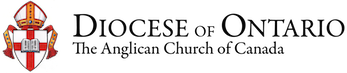 On Saturday, April 29th an Electoral Synod will be held atSt. George’s Cathedral, for which Lay and Clergy Members of Synod  will gather to elect a new Bishop for our Diocese.Information about the two candidates – Major the Rev. Canon Brad Smith and the Rt. Rev. William Cliff – is available on the Diocesan website.  Hard copies of this information are available Through our Church Office.  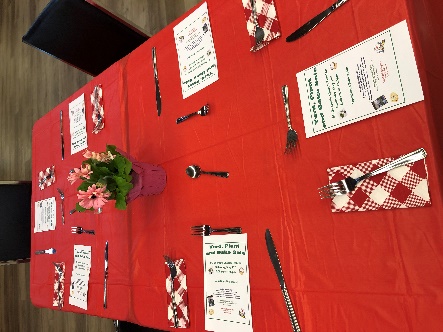 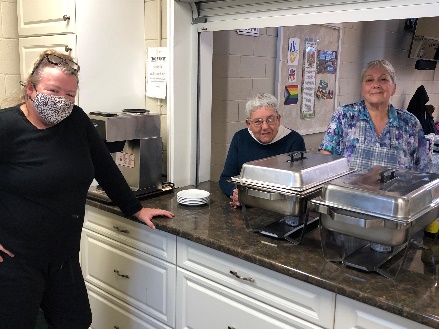 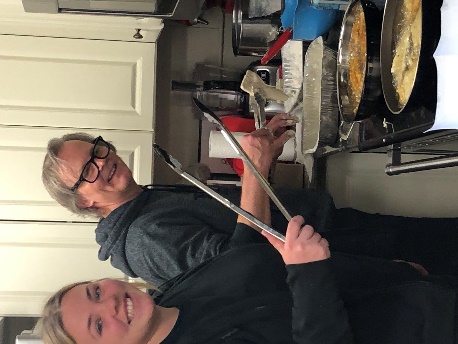 At the end of March, St. George’s hosted a sit-down fish dinner. The tables were festive, fish and the fries were crispy, coleslaw was crunchy and tasty, and the deserts were scrumptious.  In short, it was an excellent dinner!  MANY THANKS to Lisa, Bill, and Abby Refausse, Bonnie McMillan, and Laura Van Meer for all their hard work.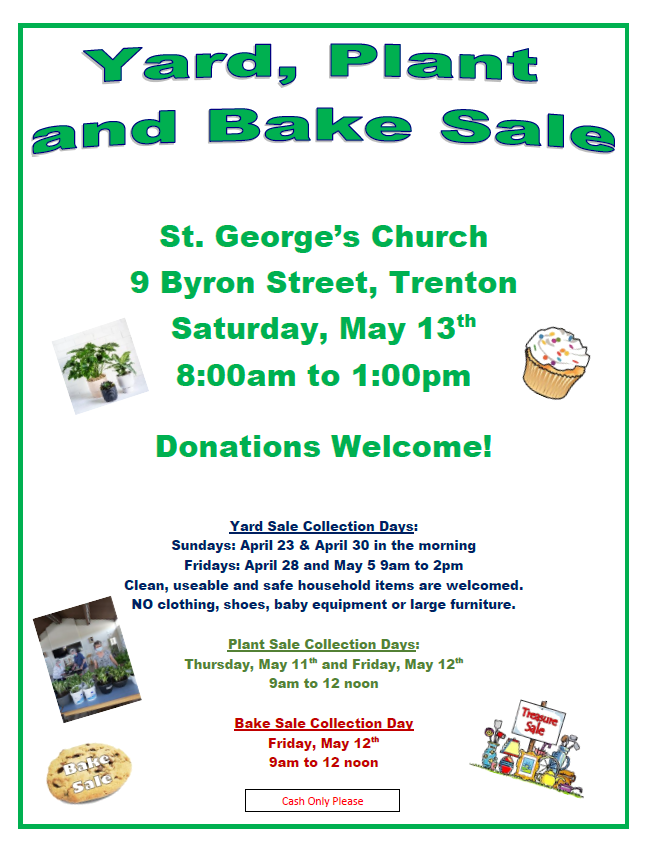 St. George’s Trenton is hosting a Yard, Plant and Bake Sale on Saturday, May 13 from 8am to 1pm in the Parish Hall. Just in time to treat your mom for Mother’s Day. Hotdogs and drinks will also be available. We are looking for donations of items for the yard sale as well as plants and baked goods. Please see the collection days as listed on the poster.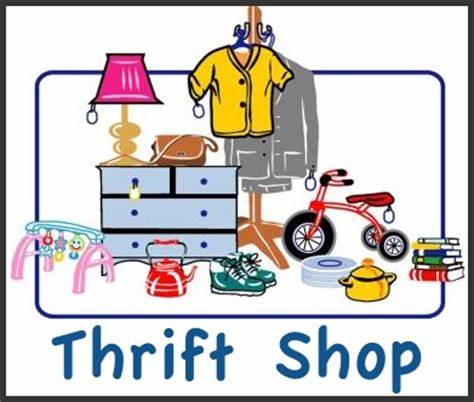 Holy Trinity operates the Encore Thrift Shop in Frankford which is open Saturdays 9-1.Why not drop in and have a look for your next treasure?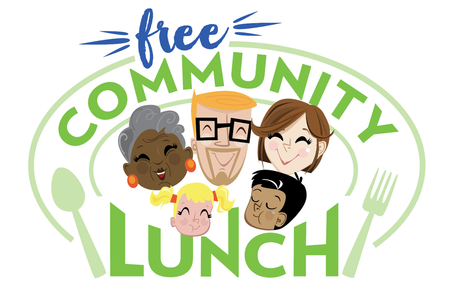  St. George’s Community LunchThe next date will be Tuesday, May 9 at 12 noon.These healthy lunches are free to anyonein the community and you may eat in ortake out.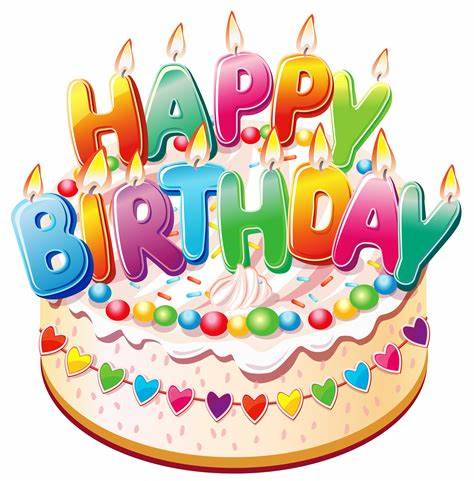 	April Birthdays -		Elizabeth C, Devin H, Max G, Gary P, Thorbut S, Nichola R, Ken F, 		Peter R, Rose H, Gerry Q, Bradley G, Heather G, William D 	May Birthdays - 		Peter K, LuAnn A, Jane B, Rochelle H, Al B, Min T 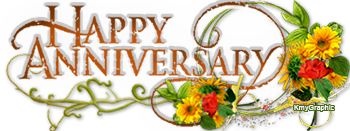 	Al and Carma B. (April)	Edythe and Bill B. (May)	ACQW Parish Priest:    The Rev. Lynn Mitchell			     revlynnam@gmail.com   613.392.1466	613.394.4244  Ext.3    	ACQW Office Administrator:     Linda Gardiner     613.394.4244  Ext. 2		             Email:	        stgeorgeschurch1@cogeco.net	             	            Website:	       www.anglicanquinte.ca	          	         Facebook:    Anglican Churches of Quinte West, St. George’s Cemetery	             	           YouTube:	      Anglican Quinte